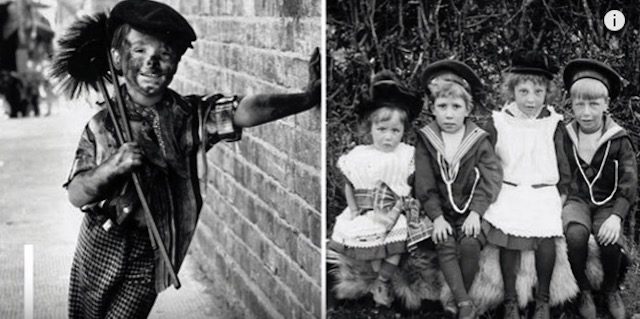 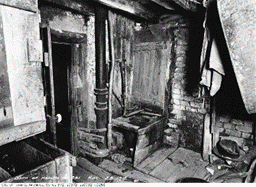 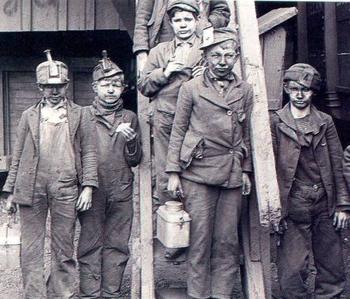 Key DatesKey Dates1837William IV dies. His niece Alexandrina Victoria becomes queen age 18yrs1842First Police force introduced1840Queen Victoria married Prince Albert1825Darlington – Stockton Railway1842Mines Act – stopped children under 10yrs working1843Charles Dickens published ‘A Christmas Carol’1844The Factory Act – stopped children between 8 – 13yrs working184449 8,000km of railway track built across Britain1848Public Health Act1850Workhouses open1851London now the largest city 2.4million1852First public flushing toilet1854Cholera epidemic from dirty water1861Death of Prince Albert from typhoid1864Law passed to ban boys under 10 working as Chimney sweeps1868First public hanging1870School provided for 5 – 10yr olds:1878First public electric lighting in London replacing gas lamps1880Education Act – compulsory schooling for children between 5yrs and 10yrs1891Free education for every child – 5yrs to 13yrs1901Queen Victoria diesKey FactsKey Facts1Children were treated very badly in Victorian period2There was a huge gap between wealthy and poor families (the rich had lots and the poor had nothing)3Living standards for the majority was very poor quality4Medical treatment was of poor standards and cost money leading to many people dying from diseases5People lived as close as they could to where they worked so that they would not waste time walking to work6Poor families lived in slums whereas wealthy business owners lived in large, luxurious housing7The poorest of families lived in small houses often sharing with two, three or even four families in one house8Many children were homeless as a result of them either being kicked out from their homes or they ran away due to ill treatment9Many children then turned to crime (stealing) to survive10There was no such thing as Police until 1842VocabularyVocabularySlumsAn area of a city where living conditions are very poorPovertyThe state of being very poorWealthyPeople who have a large amount of money or propertyWorkhouseA place where those unable to support themselves were offered accommodation and employmentSocietyConsists of all the people in the country or region, considered as a groupHygieneKeeping yourself and your surroundings clean, especially to prevent diseaseSewersLarge underground tunnel designed to carry waste matter and rainwater awayVagrantA person without a settled home or regular work who wanders from place to place and lives by beggingInfectionA disease caused by germsDiseaseAn illness that affects humans, animals or plantsPauperA very poor personLawlessBreak the law often in a violent or wild wayPickpocketSteal from someone else’s pocket without them realisingIlliteracyNot being able to read or write